Location: The DI Center, 40 East McDermott Avenue, Allen, TX  75005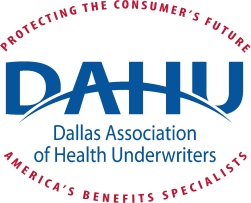    Meeting Time:  9:00am - 11:00amCall In Teleconference Number: (605) 475-4855 – Access Code 960444#.  Host Pin is 7331. Please Note: Two teleconference call-ins allowable during the term July 2018-June 2019, 4 maximum allowable board meeting absences July 2018-June 2019 (calls don’t count as absence)January 4, 2019 Board Meeting MinutesCall to order:	_9:04_amRoll Call:Old Business:Approve Prior Months Board Minutes Motion By:		Donna McCright	2nd  By:		Tamela Southan		In Favor:			All		Discussion:		Corrected 2 areas	Opposed:			None		Abstentions:		None		Motion Carried:		Yes		Approval Prior Months Financials (if available) – October 2018Motion By:		Donna McCright	2nd  By:		Eva Boucher		In Favor:			All		Discussion:					Opposed:			None		Abstentions:		None		Motion Carried:		Yes		Approval Prior Months Financials  -  November, 2018Motion By:		Donna McCright	2nd  By:		Eva Boucher	______In Favor:			All		Discussion:					Opposed:			None	Abstentions:		None		Motion Carried:		Yes		Monthly Membership Meeting – No Meeting was held. Old Business:January Compliance Day	b. March Symposium	c. February Meeting – Donna McCrightd. By-Laws  any updates?e. Golf Tournament – Check for Jonathan’s Place?f. DATC – February 6, 2019g. CAPCONh. Partnership with CEBSNew Business:Attendance @ Monthly MeetingsRevenue Opportunities/Website AdvertisingWebsite Update - Jennad. Golf Tournament/Special Event Committee to set datesBoard Discussion: Reports President –Steve Neuner __________		____________________________________President Elect –Jennifer Stanley_working on new board members for next term, looking for candidates______								Vice President – Tamela Southan__suggested car pool to DATC in Austin_________		Treasurer – David Weber  big expenses coming up; market down, need cash flow improvement	 but we are not running out of money.									Secretary – Mary Boggs__ proposed giving case of coffee to reimburse DI Center.  Steve to pick up from Costco and use funds from President’s budget____					Immediate Past President Jay Huminsky____							Membership – Donna McCright / Suzanne Crim	New Membership Campaign for Feb-Mar.  and new one for NAHU year in April.						Retention –Karen Burkholder 	sending emails out and calling lapsed members		Professional Development – Don Cooper/Rita Rolf____						Public Service – Mary Lou Hudman	to check with Carolyn on Little Red Socks for February	Legislative (State) – Cliff Kammerdiener / Debbie Gilbert						Legislative (Fed.) – Taylor Kirkhart_____________________					Sponsorship – Eva Boucher / Jamy Parker _Looking for HH sponsors- putting in newsletter and calendar – 4th Thursdays___							Media – Bret Brummitt______									HUPAC/TAHUPAC –  Liz Patterson / Carolyn Goodwin_DAHU has lowest participation in state for TAHUPAC – individual contributors.  DAHU has $2500 budgeted plus raffle proceeds that get sent to TAHUPAC.  Need to shore up PAC’s on both levels and educate members._Raffle – need donation.  Steve to call Liz about gift certificates.  There is a $500 misc. budget?Awards –  Doris Waller  discussed Triple Crown qualifiers and finalists.  (Jan – Dec 31)		Newsletter/Communication- Jenna Wood 	Doris recommended a New Section for Bio’s on New Members – Tamela volunteered to handle.							At Large –__________________________________________________________Trustee – Andra Grava										Trustee – Jacqueline St.Hilaire									Trustee – Carolyn Goodwin_______________________________________________________Trustee – Ed Oleksiak__Fighting Medicare for All trend on Capital Hill.  __________________________________________________________Deliverables/Action Items:Next Board Meeting: Friday, February 1, 2019.Meeting Adjourned at: ___10:58 am_______________President:                               √   Steve NeunerMembership co-chair:          √      Donna McCright   President Elect:                     √   Jennifer StanleyMembership co-chair:                   Suzanne CrimVice President:                     √    Tamela SouthanMembership Retention:         √    Karen BurkholderTreasurer:                              √   David WeberProfessional Development:          Don CooperSecretary:                                 √    Mary BoggsProfessional Dev. Co-Chair:    √P  Rita RolfPast President:                       √P   Jay HuminskyPublic Service:                          √    Mary Lou HudmanAwards:                                   √P   Doris WallerSponsorship:                             √    Eva Boucher  Communications/Newsletter:   √P  Jenna WoodSponsorship co-chair:                    Jamy Parker               HUPAC/TAHUPAC:                       Liz Patterson  HUPAC/TAHUPAC co-chair:       Carolyn Goodwin  Trustee:                                          Carolyn GoodwinLegislation Federal:               √    Taylor KirkhartTrustee:                                          Andra GravaLegislation State:                     Cliff KammerdienerTrustee:                               √P    Jacqueline St. HilaireLegislation State Co-Chair:        Debbie GilbertTrustee:                               √P    Ed OleksiakMedia:                                     √   Bret BrummittAs of today 31 registered.  Cost is $60 per member, $100 non-member.  4 speakers confirmed.  10:30 start time, 10 am registration.Steve will talk with Don about speakers.  Misty B was sanctioned by TDI, may not be able to give CE program?  To find out – Don said he got Misty approved.No schedule listing times of speakers.  Rita will resend schedule with times.  Email to go out 3 x next week.Don absent – sponsors updated in Dropbox.Low response on sponsorsAHP Panel – approved for CE.  Flyer ready to be published in newsletter and at JanuaryMeeting.  Sending email to other chapters.Panel will include guest Chamber President from Grapevine Chamber of CommerceDelayed.David issued check after Christmas, not delivered yet.  Carolyn and Mary Lou to delivernext week.Meroney’s are coordinating the meetings – will partner up with them.  January 11 EarlyBird deadline.  Also going – Tamela (Company paid) – plus 2 new members from Membership contest, not heard from Don Holmes.Taylor reaching out to Debbie Gilbert to assist.Tamela is attending.Program time to cover PAC’s and types.Jennifer to talk and provide list of items (benefits) for agreement.  Will provide to Board to vote.  Goal is to grow membership in both organizations.  Changing curriculum ($10Kto become CEBS) – currently re-vamping.  1 meeting location for entire metroplex.  Want to formalize partnership.  Jennifer to write article for newsletter.4 allowed absences from board meetings.  Will schedule meeting with Jennifer and Steve.  Also on committee:  Donna, Eva, Tamela, Karen and Mary Lou.Meeting with Derek next week.  Results of vote for website was #2.  Will send emailWith official vote.Meeting February 1, post Board Meeting.  Add Mary Lou and Taylor to committee.NameTasksMary LouCheck with Carolyn about Little Red Socks charity driveTamelaNew Member Bio Section for newsletterSteveCall Liz about gift certificates for RaffleStevePick up case of coffee for DI Center reimbursementJenniferProvide list of benefit items for agreement with CEBS – provide to board to vote; write article for newsletterJennifer & Steve Schedule meeting @ Revenue Opportunities/Website Advertising